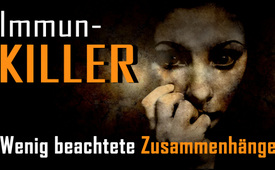 Immunkiller: Wenig beachtete Zusammenhänge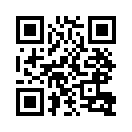 
Ein starkes Immunsystem ist der beste Schutz gegen Krankheiten. Was jedoch sind echte Immunkiller, die man in der ganzen Corona-Debatte unbedingt beachten muss?Seit mehr als einem Jahr leiden die Menschen an den restriktiven Corona-Maßnahmen. Dabei wird überwiegend Angst geschürt und der Eindruck vermittelt, dass wir der Erkrankung hilflos gegenüberstehen. 

Jedoch wird der wichtigste Trumpf, über den wir natürlicherweise verfügen, völlig außer Acht gelassen – und zwar: unsere IMMUNABWEHR.Ein starkes Immunsystem ist der beste Schutz gegen Krankheiten!Der Psychoneuro-Immunologe Prof. Dr. Dr. Christian Schubert äußerte in einem Interview: „Soziale Beziehungen sind meiner Meinung nach der wirkmächtigste Faktor auf unser Immunsystem, weshalb wir sie mit Fug und Recht als das Gesundheitselixier schlechthin bezeichnen können.“ Aufgrund der Lockdown-Maßnahmen geht er davon aus, dass vor allem vorbelastete Menschen schwere psychische Erkrankungen entwickeln. „Angst, wenn sie chronifiziert, ist ein regelrechter Immunkiller.“ 

Der Arzt Dr. Robby Schlund weist auf einen anderen, wenig beachteten Zusammenhang hin: 
Das Immunsystem braucht ständiges Training und eine Auseinandersetzung mit Keimen. Durch übertriebene Hygiene bzw. Desinfektion wird das Immunsystem infolge mangelnden Trainings schwach, weil auch die Keime mit abgetötet werden, die helfen, Krankheitserreger im Körper zu bekämpfen. 

So können sich gefährliche neue Keime entwickeln, ähnlich den multiresistenten Keimen in Krankenhäusern, gegen die Antibiotika nicht mehr wirksam sind. Dr. Schlund wirft die Frage auf: 

"Desinfizieren wir die ganze Welt und haben dann Probleme mit richtig schlimmen Keimen oder versuchen wir, ein Leben mit den Mikroben, die 70 % der Biomasse ausmachen, zu führen?"von sts.Quellen:Monatszeitschrift natur & heilen, Nr. 1/2021 und 3/2021/Psyche und Immunsystem
www.christian-schubert.at
www.youtube.com/watch?v=pcDy-ygipbMab Minute 4:17-10:30Das könnte Sie auch interessieren:#Coronavirus - Covid-19 - www.kla.tv/CoronavirusKla.TV – Die anderen Nachrichten ... frei – unabhängig – unzensiert ...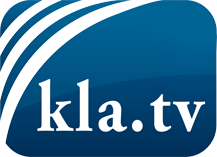 was die Medien nicht verschweigen sollten ...wenig Gehörtes vom Volk, für das Volk ...tägliche News ab 19:45 Uhr auf www.kla.tvDranbleiben lohnt sich!Kostenloses Abonnement mit wöchentlichen News per E-Mail erhalten Sie unter: www.kla.tv/aboSicherheitshinweis:Gegenstimmen werden leider immer weiter zensiert und unterdrückt. Solange wir nicht gemäß den Interessen und Ideologien der Systempresse berichten, müssen wir jederzeit damit rechnen, dass Vorwände gesucht werden, um Kla.TV zu sperren oder zu schaden.Vernetzen Sie sich darum heute noch internetunabhängig!
Klicken Sie hier: www.kla.tv/vernetzungLizenz:    Creative Commons-Lizenz mit Namensnennung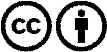 Verbreitung und Wiederaufbereitung ist mit Namensnennung erwünscht! Das Material darf jedoch nicht aus dem Kontext gerissen präsentiert werden. Mit öffentlichen Geldern (GEZ, Serafe, GIS, ...) finanzierte Institutionen ist die Verwendung ohne Rückfrage untersagt. Verstöße können strafrechtlich verfolgt werden.